MEDIA RELEASE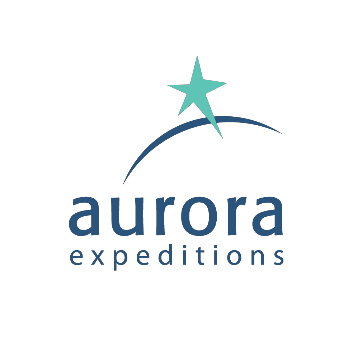 So Much To Do … So Little Time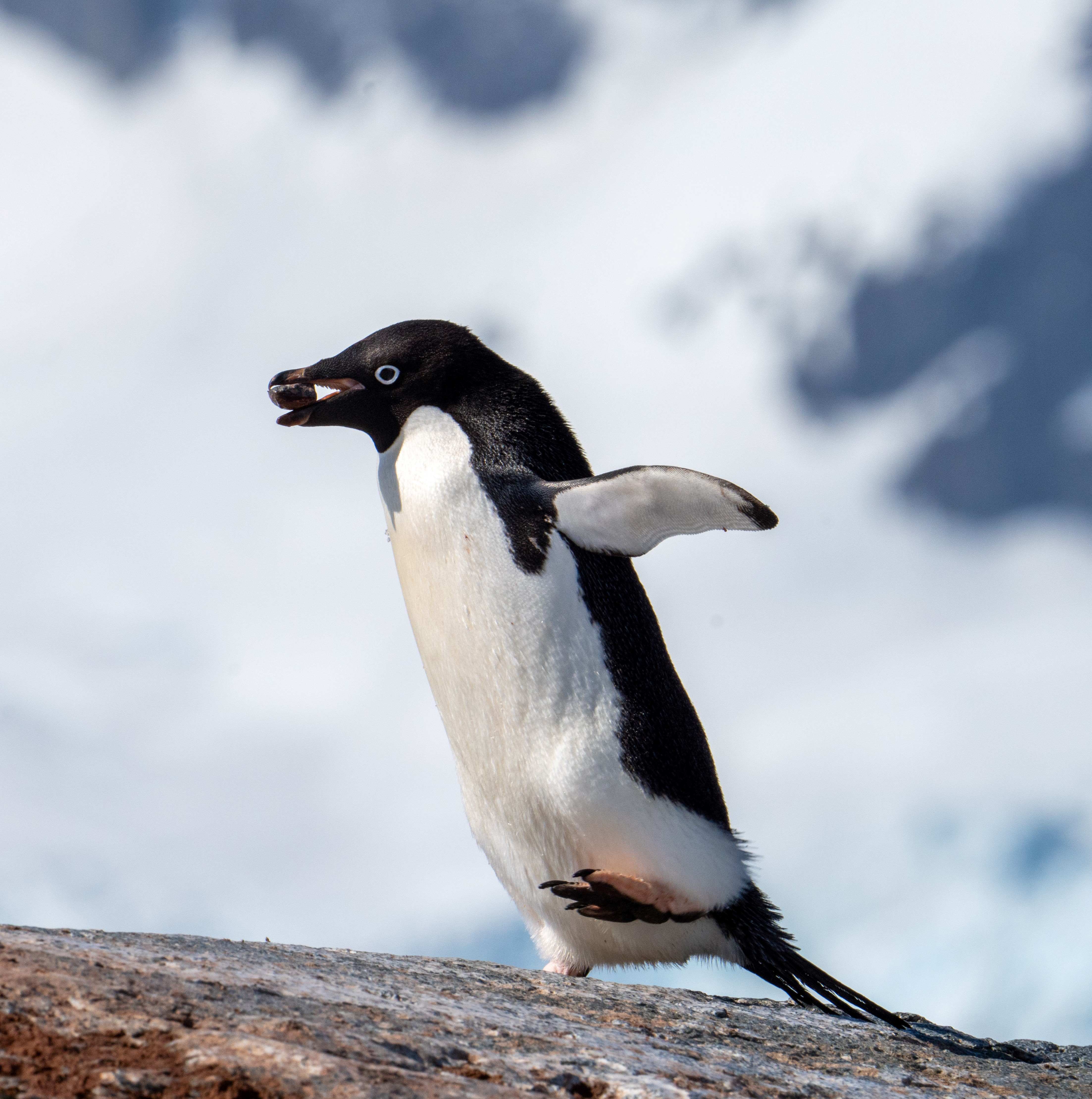 Aurora Expeditions’ Antarctic Explorer Express fits the bill with a limited-time offer SYDNEY, AUSTRALIA (June 20, 2023) – For busy travelers who wish to see and experience the Antarctic, Australia’s awarding-winning Aurora Expeditions has the perfect solution for those short on time. It offers its shortest voyage, the Antarctic Explorer Express, a 9-day journey departing Ushuaia on February 10, 2024, onboard its latest purpose-built, small ship, the Sylvia Earle. Travelers are guaranteed maximum adventure and more time off the ship with two to three landings per day (including a minimum of 3.5 days exploring the Peninsula). The Antarctic Explorer Express itinerary will start with a true rite of passage crossing the Drake Passage one way and returning by air, saving two days of travel after its Antarctic exploration.  Aurora Expeditions’ highly experienced Expedition Team each day will design a journey of discovery and enrichment with multiple Zodiac cruises and shore excursions each day capitalizing on wildlife opportunities and amazing experiences. With days of 18 to 24 hours of daylight, passengers will have plenty of time to explore secluded bays, learn of the astonishing history and spot mesmerizing icebergs and glaciers, all while watching out for the extraordinary wildlife from whales and penguins to seals and amazing birdlife. This Express voyage also offers the opportunity for sea kayaking, snorkeling or paddling activities. For a limited time, Aurora Expeditions is offering a generous air credit of US$1000 per person on the Antarctic Explorer Express fly/sail voyage. When booked and a deposit paid before September 30, 2024, passengers can also save US$1309.50 per person (10%) in a Category C Balcony Stateroom.Aurora Expeditions is also offering up to 25% savings* on its Special Guest and themed voyages and up to 15% savings* on its longer Antarctica voyages for the 2023/24 Antarctic season.  Travelers will need to act fast to secure the best rates and best staterooms as there is strictly limited availability on these offers. All offers must be booked and deposited before September 30, 2023, and are subject to availability, terms and conditions.For more information, visit aurora-expeditions.com.* Offers are subject to availability. Terms and conditions apply-END-For all media enquiries, please contact: MMGY NJFaurora@njfpr.comNotes to EditorsImage credits: a busy Adelie penguin – Jamie LaffertyPlease credit the listed photographersAbout Aurora Expeditions  Aurora Expeditions is an award-winning, Australian-owned expedition company pioneering experiential travel for over 32 years. A pioneer in Polar Expeditions, Aurora is deeply committed to environmentally respectful travel to preserve the beauty and majesty that mother nature possesses, and we take real actions for the care of the planet.Founded on the guiding principles of adventure and endless exploration, the small ship experience is intimate and friendly. Aurora Expeditions takes travelers on perspective-altering experiences to some of the planet’s most remote and incredible places.Aurora’s two purpose-built ships, Greg Mortimer and our brand-new small expedition ship Sylvia Earle are designed for global discovery. Our new ship is named after acclaimed marine biologist, oceanographer, explorer and conservationist Dr Sylvia Earle.For North American bookings & sales enquiries: please contact Lisa Bertini, North American Director of Sales 
Email: lbertini@aurora-expeditions.com 
Phone: +1 (206) 235-1964  